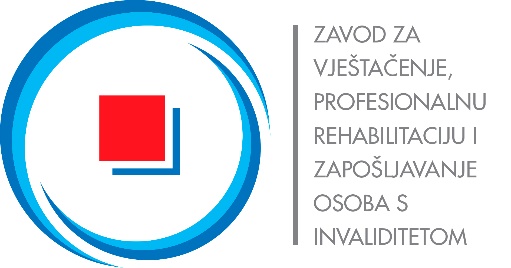 Odluka o odabiru kandidata za radno mjesto:Na Javnom natječaju KLASA: 112-02/18-01/56, URBROJ: 426-02-03/1-18-5, objavljenom u „Narodnim novinama“ broj 83/18 od 19.09.2018. godine, na internetskoj stranici Hrvatskog zavoda za zapošljavanje dana 19.09.2018. godine, broj biltena 181, te na internetskoj stranici Zavoda dana 19.09.2018. godine, odabran je sljedeći kandidat za radno mjesto pod brojem: I. SREDIŠNJI URED 3. stručni referent I., Samostalna služba za pravne, opće poslove i ljudske potencijale, Odjel za opće poslove, Odsjek za zaštitu na radu i zaštitu od požara- Dinko ZubčićOdabranog kandidata će kontaktirati Samostalna služba za pravne, opće poslove i ljudske potencijale radi utvrđivanja dana početka rada.